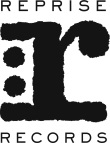 RÜFÜS DU SOL RELEASE MUSIC VIDEO FOR ‘TREAT YOU BETTER’ OFF SOLACE LP OUT NOW ON ROSE AVENUE / REPRISE RECORDS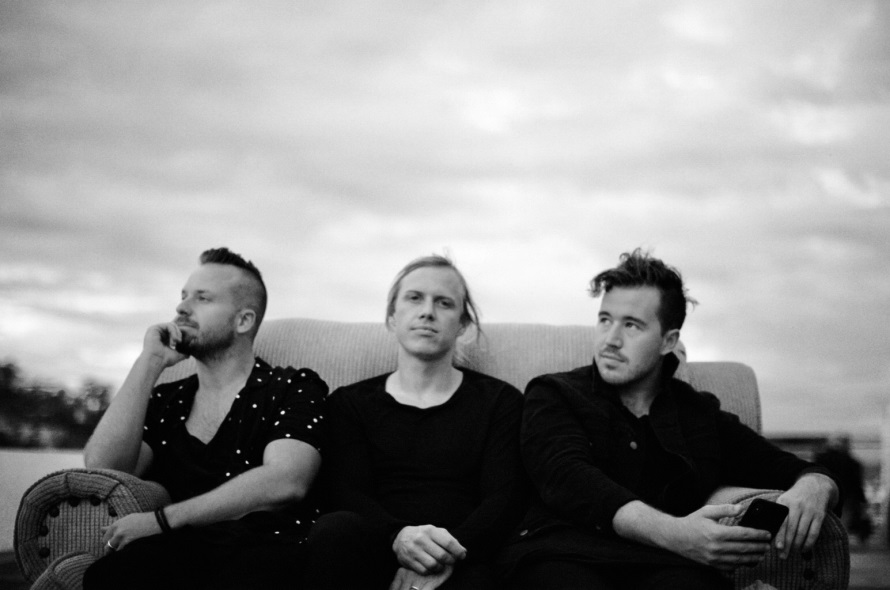 Photo Credit: Isabel Durant(March 21, 2019 – Los Angeles, CA) – Today globally renowned live-electronic band RÜFÜS DU SOL have released a music video for their break-out track ‘Treat You Better’ off their ‘SOLACE’ LP out now via their own Rose Avenue imprint and Reprise Records. The video welcomes fans into the emotive world in which the album was written - one defined by honesty and introspection. ‘Treat You Better’ leads the melancholy, yet dance driven LP as a euphoric ode to both the band’s loved-ones and themselves, a calling out for heartfelt self-improvement. Shot in Mexico City, the new music video features intimate scenes of subjects lost in their own emotions, subsequently reaching within and outwardly to find solace in that which brings them joy. Viewers are left with a sense of yearning for passionate support and self-care that continues to define the band’s personal and sonic development.The genuity of the record has been felt far and wide in the live space as RÜFÜS have tantalized packed crowds around the globe on their SOLACE World Tour. The album run has already seen them dominate sold out performances at both LA’s Shrine and New York City’s Terminal 5 three nights in a row, and is now headed towards their top billing return at this year’s Coachella Music and Arts Festival. Watch: https://rufusdusol.lnk.to/TYBOfficialFullVidSOLACE North American 2019 Tour Dates (with more dates to be announced):   April 12 - Indio, CA - Coachella Music FestivalApril 19 - Indio, CA - Coachella Music FestivalApril 20 - Santa Barbara, CA - Santa Barbara BowlApril 24 - Portland, OR - Roseland TheatreApril 25 - Portland, OR - Roseland TheatreApril 26 - Vancouver, BC - PNE ForumApril 27 - Seattle, WA - WaMu TheaterMay 8 - Orlando, FL - Hard Rock LiveMay 9 - Tampa, FL - Cuban ClubMay 10 - Atlanta, GA - Shaky Beats FestivalMay 11 - Miami, FL - Bayfront ParkJuly 18 - Avila Beach, CA - Avila Beach ResortJuly 19 - Berkeley, CA - The Greek TheatreJuly 20 - Berkeley, CA - The Greek TheatreJuly 24 - Dallas, TX - The Bomb FactoryJuly 25 - Austin, TX - ACL Live at The Moody TheaterJuly 27 - New Orleans, LA - Joy TheaterAugust 6 - Philadelphia, PA - Franklin Music HallAugust 8 - Washington, DC - The AnthemAugust 9 - Brooklyn, NY - Brooklyn MirageAugust 10 - Brooklyn, NY - Brooklyn MirageAugust 11 - Brooklyn, NY - Brooklyn MirageOctober 2nd - Morrison, CO - Red Rocks AmphitheatreOctober 3rd - Morrison, CO - Red Rocks Amphitheatre


###Press Contacts:Bobbie Gale / Warner Bros. Records(818) 953-3692 / Bobbie.Gale@wbr.comMaxfield Frieser / Infamous PRmfrieser@infamouspr.comPress materials:http://press.wbr.com/rufusdusol/